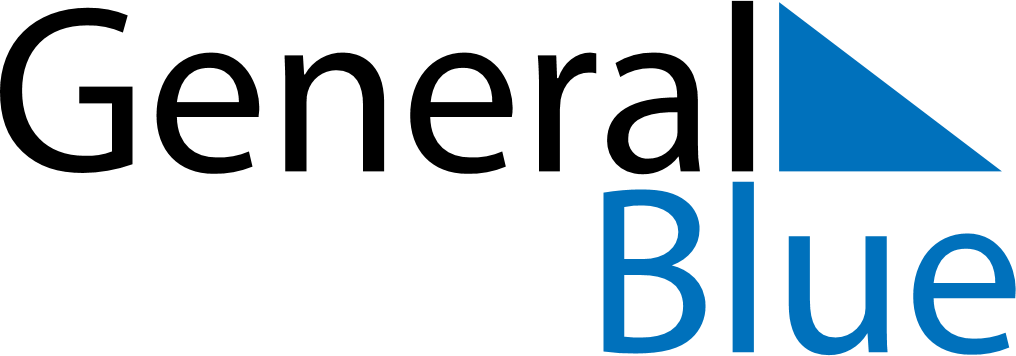 October 2024October 2024October 2024October 2024October 2024October 2024Inuvik, Northwest Territories, CanadaInuvik, Northwest Territories, CanadaInuvik, Northwest Territories, CanadaInuvik, Northwest Territories, CanadaInuvik, Northwest Territories, CanadaInuvik, Northwest Territories, CanadaSunday Monday Tuesday Wednesday Thursday Friday Saturday 1 2 3 4 5 Sunrise: 9:08 AM Sunset: 8:20 PM Daylight: 11 hours and 11 minutes. Sunrise: 9:12 AM Sunset: 8:16 PM Daylight: 11 hours and 3 minutes. Sunrise: 9:16 AM Sunset: 8:11 PM Daylight: 10 hours and 55 minutes. Sunrise: 9:19 AM Sunset: 8:07 PM Daylight: 10 hours and 47 minutes. Sunrise: 9:23 AM Sunset: 8:03 PM Daylight: 10 hours and 39 minutes. 6 7 8 9 10 11 12 Sunrise: 9:27 AM Sunset: 7:59 PM Daylight: 10 hours and 31 minutes. Sunrise: 9:30 AM Sunset: 7:54 PM Daylight: 10 hours and 24 minutes. Sunrise: 9:34 AM Sunset: 7:50 PM Daylight: 10 hours and 16 minutes. Sunrise: 9:38 AM Sunset: 7:46 PM Daylight: 10 hours and 8 minutes. Sunrise: 9:41 AM Sunset: 7:41 PM Daylight: 10 hours and 0 minutes. Sunrise: 9:45 AM Sunset: 7:37 PM Daylight: 9 hours and 52 minutes. Sunrise: 9:49 AM Sunset: 7:33 PM Daylight: 9 hours and 44 minutes. 13 14 15 16 17 18 19 Sunrise: 9:53 AM Sunset: 7:29 PM Daylight: 9 hours and 36 minutes. Sunrise: 9:56 AM Sunset: 7:24 PM Daylight: 9 hours and 28 minutes. Sunrise: 10:00 AM Sunset: 7:20 PM Daylight: 9 hours and 19 minutes. Sunrise: 10:04 AM Sunset: 7:16 PM Daylight: 9 hours and 11 minutes. Sunrise: 10:08 AM Sunset: 7:12 PM Daylight: 9 hours and 3 minutes. Sunrise: 10:12 AM Sunset: 7:07 PM Daylight: 8 hours and 55 minutes. Sunrise: 10:16 AM Sunset: 7:03 PM Daylight: 8 hours and 47 minutes. 20 21 22 23 24 25 26 Sunrise: 10:20 AM Sunset: 6:59 PM Daylight: 8 hours and 39 minutes. Sunrise: 10:24 AM Sunset: 6:54 PM Daylight: 8 hours and 30 minutes. Sunrise: 10:28 AM Sunset: 6:50 PM Daylight: 8 hours and 22 minutes. Sunrise: 10:32 AM Sunset: 6:46 PM Daylight: 8 hours and 14 minutes. Sunrise: 10:36 AM Sunset: 6:42 PM Daylight: 8 hours and 6 minutes. Sunrise: 10:40 AM Sunset: 6:37 PM Daylight: 7 hours and 57 minutes. Sunrise: 10:44 AM Sunset: 6:33 PM Daylight: 7 hours and 49 minutes. 27 28 29 30 31 Sunrise: 10:48 AM Sunset: 6:29 PM Daylight: 7 hours and 40 minutes. Sunrise: 10:52 AM Sunset: 6:24 PM Daylight: 7 hours and 32 minutes. Sunrise: 10:56 AM Sunset: 6:20 PM Daylight: 7 hours and 23 minutes. Sunrise: 11:00 AM Sunset: 6:16 PM Daylight: 7 hours and 15 minutes. Sunrise: 11:05 AM Sunset: 6:11 PM Daylight: 7 hours and 6 minutes. 